Edukacinių konkursų „Olympis 2023 - Rudens sesija“ rezultataiElektrėnų pradinė mokyklaLietuvių kalbos konkurso rezultataiAnglų kalbos konkurso rezultatai                                               Matematikos konkurso rezultatai                                   Biologijos konkurso rezultatai                         Informacinių technologijų konkurso rezultataiDėkojame mokytojams, organizavusiems mokinių dalyvavimą edukaciniuose konkursuose „Olympis“:#MokinysKlasėLygisRezultatasGeriau už1Laipsnis1.Ajus Sviokla 1D1 klasė100%100%I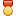 2.Ignas Vinickas 1D1 klasė100%100%I3.Agota Valeckaite 11 klasė100%100%I4.Ignė Linkelytė 11 klasė100%100%I5.Reda Trofimovaite 1b1 klasė98,5%66%I6.Daniil Steško 1b1 klasė96,5%51%I7.Liepa Imbrasaitė 1b1 klasė95%-I8.Augustė Kazakevičiūtė 1b1 klasė95%-I9.Arnas Šeštokas 1b1 klasė92,2%-I10.Laurynas Šmitas 1b1 klasė84,92%-II11.UGNĖ 1B1 klasė63,47%-12.Margiris Baliūnas 2a2 klasė100%100%I13.Joris Janušaitis 2a2 klasė99%89%I14.Dominika Vasilevskytė 2a2 klasė97,33%79%I15.Matusevičius Danielius 2c2 klasė97%78%I16.Patricija šeštokaitė 2a2 klasė96,83%74%I17.Smiltė Malčiauskaitė 2E2 klasė95,33%65%I18.Liepa Vytaitė 2a2 klasė94,13%58%I19.GABIJA GAVEIKAITĖ 2B2 klasė94,08%58%I20.Augustas Narbutas 2a2 klasė93,43%54%I21.AJUS MAŽUOLIS 2e2 klasė86,75%-II22.Arnas Čižauskas 2a2 klasė85%-II23.Antanaitis Adas 2c2 klasė84,95%-II24.Darija Semenkovaitė 2c2 klasė84,4%-II25.Vytis Petravičius 2e2 klasė84,32%-II26.RĖJUS VYTĖ 22 klasė79,88%-II27.Renaldas Dengo 2a2 klasė76,66%-III28.Markas Butrimavičius 2a2 klasė74,15%-III29.Melisa Gružinskaitė 2a2 klasė71,08%-III30.Česlauskaitė Alicija 2c2 klasė69,33%-31.Austėja Jodkaitė 3b3 klasė100%100%I32.Mustafa Kezys 3a3 klasė98,67%92%I33.Nojus Misiūnas 3E3 klasė97%87%I34.Ksenija Steško 3d3 klasė95%76%I35.Goda Dambrauskaitė 3 klasė94,75%74%I36.Benas Mikučionis 3a3 klasė93%67%I37.Matas Malakauskas 3c3 klasė89,5%52%I38.Aistė Čižiūtė 3b3 klasė88,5%-II39.Medeina Rainskytė 3b3 klasė86,5%-II40.Arminas Pabedinskas 3B3 klasė85,67%-II41.Matas Melkūnas 3b3 klasė85,5%-II42.Paulius Buinevičius 4c4 klasė95,17%90%I43.Fausta Antanavičiūtė 4e4 klasė95%89%I44.Kristijonas Bialoglovis 4c4 klasė93,5%84%I45.Justas Marcinkevičius 4e4 klasė92,56%79%I46.Jovita Derenčiūtė 4c4 klasė92,5%79%I47.Sofija Stankevičiūtė 4c4 klasė91,17%74%I48.Augustas Kirilovas 44 klasė90,06%70%I49.Aistė Siliūnaitė 4c4 klasė89,5%68%I50.Agne Trofimovaite 4d4 klasė87%59%II51.Austėja Bagdonavičiūtė 4e4 klasė86,5%58%II52.Sofija Grigošaitė 4c4 klasė84,06%51%II53.Gabija Lukoševičiūtė 4c4 klasė83,33%-II54.Matas Nasutavičius 4c4 klasė80%-II55.Rugilė Staškevičiūtė 4c4 klasė79,61%-II56.Rūta Kasperavičiūtė 4e4 klasė76,06%-III57.Vainius Partikas 4c4 klasė74,44%-III58.Kornelija Nagajeva 4e4 klasė43,27%-#MokinysKlasėLygisRezultatasGeriau už1Laipsnis1.Ignė Linkelytė 11 klasė98,33%73%I2.Daniil Steško 1b1 klasė96,83%59%I3.Laurynas Šmitas 1b1 klasė41,81%-4.Darija Semenkovaitė 2c2 klasė100%100%I5.Augustas Narbutas 2a2 klasė100%100%I6.Margiris Baliūnas 2a2 klasė100%100%I7.Liepa Vytaitė 2a2 klasė99,2%82%I8.Dominika Vasilevskytė 2a2 klasė99%81%I9.Joris Janušaitis 2a2 klasė98,5%77%I10.GABIJA GAVEIKAITĖ 2B2 klasė94,83%-I11.Smiltė Malčiauskaitė 2E2 klasė89,7%-I12.Markas Butrimavičius 2a2 klasė85,09%-II13.AJUS MAŽUOLIS 2e2 klasė82,99%-II14.Patricija šeštokaitė 2a2 klasė82,42%-II15.Antanaitis Adas 2c2 klasė76,26%-III16.Vytis Petravičius 2e2 klasė75,19%-III17.Arnas Čižauskas 2a2 klasė74,92%-III18.Renaldas Dengo 2a2 klasė67,53%-19.Česlauskaitė Alicija 2c2 klasė59,38%-20.Melisa Gružinskaitė 2a2 klasė50,58%-21.Mustafa Kezys 3a3 klasė100%100%I22.Austėja Jodkaitė 3b3 klasė100%100%I23.Nojus Misiūnas 3E3 klasė96,33%62%I24.Arminas Pabedinskas 3B3 klasė95,5%57%I25.Goda Dambrauskaitė 3 klasė95,38%56%I26.Medeina Rainskytė 3b3 klasė82,63%-II27.Benas Mikučionis 3a3 klasė52,82%-28.Aistė Siliūnaitė 4c4 klasė100%100%I29.Paulius Buinevičius 4c4 klasė100%100%I30.Nojus Kamantauskas 4c4 klasė100%100%I31.Rugilė Staškevičiūtė 4c4 klasė96,75%67%I32.Augustas Kirilovas 44 klasė96,08%62%I33.Kristijonas Bialoglovis 4c4 klasė94,62%54%I34.Rūta Kasperavičiūtė 4e4 klasė94,58%54%I35.Austėja Bagdonavičiūtė 4e4 klasė87,77%-II36.Vainius Partikas 4c4 klasė84,1%-II37.Sofija Stankevičiūtė 4c4 klasė82,76%-II38.Matas Nasutavičius 4c4 klasė68,48%-#MokinysKlasėLygisRezultatasGeriau už1Laipsnis1.Simas Benetis 1D1 klasė98%96%I2.Liepa Imbrasaitė 1b1 klasė97,33%95%I3.Ajus Sviokla 1D1 klasė94,8%88%I4.Ignas Vinickas 1D1 klasė91,13%72%I5.Agota Valeckaite 11 klasė89,6%64%I6.Arnas Šeštokas 1b1 klasė86,8%50%II7.Reda Trofimovaite 1b1 klasė84,13%-II8.Daniil Steško 1b1 klasė79%-III9.Ignė Linkelytė 11 klasė78,5%-III10.UGNĖ 1B1 klasė70,87%-III11.Laurynas Šmitas 1b1 klasė62%-12.Ugnė Bendikaitė 1b1 klasė47,85%-13.Margiris Baliūnas 2a2 klasė100%100%I14.Augustas Narbutas 2a2 klasė96%94%I15.Liepa Vytaitė 2a2 klasė96%94%I16.Motiejus Pargaliauskas 2a2 klasė96%94%I17.Diana Neretina 2a2 klasė94,75%85%I18.Joris Janušaitis 2a2 klasė94%81%I19.Patricija šeštokaitė 2a2 klasė89,83%62%I20.Matusevičius Danielius 2c2 klasė89,17%60%II21.RĖJUS VYTĖ 22 klasė88%56%II22.Dominika Vasilevskytė 2a2 klasė87,54%54%II23.Smiltė Malčiauskaitė 2E2 klasė87%53%II24.Arnas Čižauskas 2a2 klasė84,75%-II25.Vytis Petravičius 2e2 klasė83,75%-II26.Antanaitis Adas 2c2 klasė83,5%-II27.AJUS MAŽUOLIS 2e2 klasė82%-II28.GABIJA GAVEIKAITĖ 2B2 klasė79,3%-III29.Sidorov Augustas 2c2 klasė68,83%-30.Darija Semenkovaitė 2c2 klasė68,47%-31.Melisa Gružinskaitė 2a2 klasė58,73%-32.Česlauskaitė Alicija 2c2 klasė57,93%-33.Markas Butrimavičius 2a2 klasė48%-34.Vytis Bliujus 2e2 klasė31%-35.Austėja Jodkaitė 3b3 klasė100%100%I36.Nojus Misiūnas 3E3 klasė99%93%I37.Matas Malakauskas 3c3 klasė96,22%83%I38.Medeina Rainskytė 3b3 klasė94,92%76%I39.Arminas Pabedinskas 3B3 klasė90%58%I40.Ksenija Steško 3d3 klasė89,67%57%I41.Goda Dambrauskaitė 3 klasė88,25%53%II42.Mustafa Kezys 3a3 klasė86%-II43.Aistė Čižiūtė 3b3 klasė82,39%-II44.Matas Melkūnas 3b3 klasė78,92%-III45.Benas Mikučionis 3a3 klasė70,39%-III46.Gabrielius Bertašius 33 klasė65,92%-47.Jovita Derenčiūtė 4c4 klasė100%100%I48.Fausta Antanavičiūtė 4e4 klasė100%100%I49.Deividas Krajašas 4c4 klasė98,13%93%I50.Justas Marcinkevičius 4e4 klasė97,8%92%I51.Paulius Buinevičius 4c4 klasė94,33%82%I52.Sofija Stankevičiūtė 4c4 klasė92,33%76%I53.Kristijonas Bialoglovis 4c4 klasė92%76%I54.Austėja Bagdonavičiūtė 4e4 klasė91,47%74%I55.Aistė Siliūnaitė 4c4 klasė91,33%74%I56.Sofija Grigošaitė 4c4 klasė91,22%74%I57.Agne Trofimovaite 4d4 klasė90,8%73%I58.Gabija Lukoševičiūtė 4c4 klasė89,86%70%I59.Augustas Kirilovas 44 klasė85,33%58%II60.Ignas Narkevičius 4c4 klasė84,22%55%II61.Vainius Partikas 4c4 klasė82,44%51%II62.Rugilė Staškevičiūtė 4c4 klasė77,27%-III63.Rūta Kasperavičiūtė 4e4 klasė61,46%-64.Matas Nasutavičius 4c4 klasė45,63%-65.Kornelija Nagajeva 4e4 klasė38,86%-#MokinysKlasėLygisRezultatasGeriau už1Laipsnis1.Ignė Linkelytė 11 klasė98,5%89%I2.Liepa Imbrasaitė 1b1 klasė97,5%80%I3.Ajus Sviokla 1D1 klasė96,5%70%I4.Ignas Vinickas 1D1 klasė96%64%I5.Reda Trofimovaite 1b1 klasė94,5%-I6.Laurynas Šmitas 1b1 klasė71,37%-III7.UGNĖ 1B1 klasė68,7%-8.Margiris Baliūnas 2a2 klasė100%100%I9.Joris Janušaitis 2a2 klasė98,5%92%I10.GABIJA GAVEIKAITĖ 2B2 klasė93,64%59%I11.Dominika Vasilevskytė 2a2 klasė92,8%55%I12.Liepa Vytaitė 2a2 klasė89,99%-I13.Patricija šeštokaitė 2a2 klasė88,5%-II14.Darija Semenkovaitė 2c2 klasė85,86%-II15.Arnas Čižauskas 2a2 klasė85,76%-II16.Melisa Gružinskaitė 2a2 klasė82,34%-II17.Vytis Petravičius 2e2 klasė78,18%-III18.Antanaitis Adas 2c2 klasė70,72%-III19.Renaldas Dengo 2a2 klasė68,47%-20.Noelis Bogdanovičius 2a2 klasė66,87%-21.Česlauskaitė Alicija 2c2 klasė60,56%-22.Medeina Rainskytė 3b3 klasė99,2%93%I23.Austėja Jodkaitė 3b3 klasė99,14%93%I24.Matas Malakauskas 3c3 klasė96%71%I25.Nojus Misiūnas 3E3 klasė95,3%67%I26.Mustafa Kezys 3a3 klasė94,8%64%I27.Arminas Pabedinskas 3B3 klasė89,6%-I28.Benas Mikučionis 3a3 klasė87,7%-II29.Matas Melkūnas 3b3 klasė83,13%-II30.Fausta Antanavičiūtė 4e4 klasė99,4%100%I31.Justas Marcinkevičius 4e4 klasė99,2%100%I32.Nojus Kamantauskas 4c4 klasė95,8%95%I33.Paulius Buinevičius 4c4 klasė91,5%82%I34.Sofija Stankevičiūtė 4c4 klasė90,91%80%I35.Agne Trofimovaite 4d4 klasė90,8%80%I36.Jovita Derenčiūtė 4c4 klasė90,3%78%I37.Kristijonas Bialoglovis 4c4 klasė85,43%62%II38.Gabija Lukoševičiūtė 4c4 klasė85,3%61%II39.Austėja Bagdonavičiūtė 4e4 klasė80,4%-II40.Aistė Siliūnaitė 4c4 klasė80,23%-II41.Vainius Partikas 4c4 klasė80,21%-II42.Deividas Krajašas 4c4 klasė70,3%-III43.Rugilė Staškevičiūtė 4c4 klasė63,47%-44.Ignas Narkevičius 4c4 klasė62,8%-45.Rūta Kasperavičiūtė 4e4 klasė55,8%-46.Matas Nasutavičius 4c4 klasė51,76%-#MokinysKlasėLygisRezultatasGeriau už1Laipsnis1.Ignas Vinickas 1D1 klasė93,54%55%I2.Reda Trofimovaite 1b1 klasė91,98%-I3.Laurynas Šmitas 1b1 klasė72%-III4.Joris Janušaitis 2a2 klasė100%100%I5.Augustas Narbutas 2a2 klasė100%100%I6.Margiris Baliūnas 2a2 klasė95,59%63%I7.Diana Neretina 2a2 klasė95,32%61%I8.Patricija šeštokaitė 2a2 klasė88,47%-II9.Arnas Čižauskas 2a2 klasė81,57%-II10.Sidorov Augustas 2c2 klasė75,19%-III11.Mustafa Kezys 3a3 klasė91,15%-I12.Nojus Misiūnas 3E3 klasė89,18%-II13.Matas Melkūnas 3b3 klasė84,58%-II14.Nojus Kamantauskas 4c4 klasė98,42%94%I15.Justas Marcinkevičius 4e4 klasė98%93%I16.Augustas Kirilovas 44 klasė98%93%I17.Agne Trofimovaite 4d4 klasė94,33%72%I18.Adrijus Sidorov 4d4 klasė64,49%-Aušrai CibulskieneiDaivai ČesonyteiDanguolei BarusevičieneiElonai SereikieneiIngridai GružauskaiteiIngridai MačionyteiRasai SendzikieneiSnieguolei Norvilienei